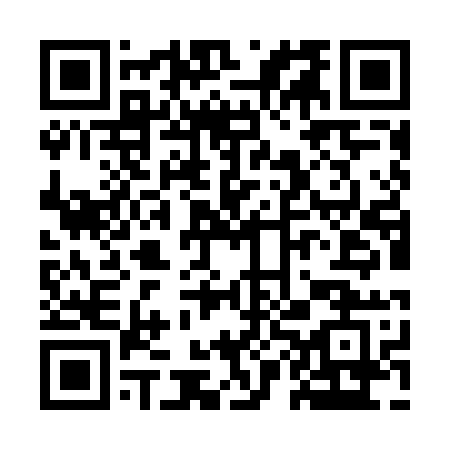 Prayer times for Riverview Heights, New Brunswick, CanadaMon 1 Jul 2024 - Wed 31 Jul 2024High Latitude Method: Angle Based RulePrayer Calculation Method: Islamic Society of North AmericaAsar Calculation Method: HanafiPrayer times provided by https://www.salahtimes.comDateDayFajrSunriseDhuhrAsrMaghribIsha1Mon3:325:331:236:479:1411:152Tue3:335:331:236:479:1411:143Wed3:345:341:246:479:1311:134Thu3:355:341:246:479:1311:125Fri3:365:351:246:479:1311:126Sat3:375:361:246:479:1211:117Sun3:385:371:246:479:1211:108Mon3:405:371:246:479:1111:099Tue3:415:381:256:469:1111:0810Wed3:425:391:256:469:1011:0711Thu3:445:401:256:469:0911:0512Fri3:455:411:256:469:0911:0413Sat3:475:421:256:459:0811:0314Sun3:485:431:256:459:0711:0115Mon3:505:441:256:459:0711:0016Tue3:515:451:256:449:0610:5917Wed3:535:461:266:449:0510:5718Thu3:555:471:266:439:0410:5619Fri3:565:481:266:439:0310:5420Sat3:585:491:266:429:0210:5221Sun4:005:501:266:429:0110:5122Mon4:025:511:266:419:0010:4923Tue4:035:521:266:418:5910:4724Wed4:055:531:266:408:5810:4625Thu4:075:541:266:398:5710:4426Fri4:095:551:266:398:5610:4227Sat4:105:561:266:388:5510:4028Sun4:125:581:266:378:5310:3829Mon4:145:591:266:378:5210:3730Tue4:166:001:266:368:5110:3531Wed4:186:011:266:358:5010:33